КГУ «Основная средняя школа села Жаныспай»                                              	У – 43                                                                                   	Г – 8Раздел:Раздел:8.3A Площади8.3A Площади8.3A Площади8.3A Площади8.3A ПлощадиФИО педагогаФИО педагогаСомова Татьяна ВасильевнаСомова Татьяна ВасильевнаСомова Татьяна ВасильевнаСомова Татьяна ВасильевнаСомова Татьяна Васильевна Дата:  Дата: 28. 02. 202128. 02. 202128. 02. 202128. 02. 202128. 02. 2021 Класс: 8 Класс: 8 Количество присутствующих:  Количество присутствующих:  Количество присутствующих: Количество отсутствующих:Количество отсутствующих:Тема урокаТема урокаРешение задач по теме «Площади фигур»Решение задач по теме «Площади фигур»Решение задач по теме «Площади фигур»Решение задач по теме «Площади фигур»Решение задач по теме «Площади фигур» Цели обучения в соответствии с учебной программой Цели обучения в соответствии с учебной программой8.1.3.9  знать определение площади многоугольника и ее свойства;8.1.3.10 знать определения равновеликих и равносоставленных фигур;8.1.3.11 выводить и применять формулы площади параллелограмма, ромба;8.1.3.12 выводить и применять формулы площади треугольника; 8.1.3.9  знать определение площади многоугольника и ее свойства;8.1.3.10 знать определения равновеликих и равносоставленных фигур;8.1.3.11 выводить и применять формулы площади параллелограмма, ромба;8.1.3.12 выводить и применять формулы площади треугольника; 8.1.3.9  знать определение площади многоугольника и ее свойства;8.1.3.10 знать определения равновеликих и равносоставленных фигур;8.1.3.11 выводить и применять формулы площади параллелограмма, ромба;8.1.3.12 выводить и применять формулы площади треугольника; 8.1.3.9  знать определение площади многоугольника и ее свойства;8.1.3.10 знать определения равновеликих и равносоставленных фигур;8.1.3.11 выводить и применять формулы площади параллелограмма, ромба;8.1.3.12 выводить и применять формулы площади треугольника; 8.1.3.9  знать определение площади многоугольника и ее свойства;8.1.3.10 знать определения равновеликих и равносоставленных фигур;8.1.3.11 выводить и применять формулы площади параллелограмма, ромба;8.1.3.12 выводить и применять формулы площади треугольника; Цели урокаЦели урока   Учащиеся будут: применять формулы площадей четырехугольников  при решении практических и прикладных задач .     Учащиеся будут: применять формулы площадей четырехугольников  при решении практических и прикладных задач .     Учащиеся будут: применять формулы площадей четырехугольников  при решении практических и прикладных задач .     Учащиеся будут: применять формулы площадей четырехугольников  при решении практических и прикладных задач .     Учащиеся будут: применять формулы площадей четырехугольников  при решении практических и прикладных задач .  ХОД УРОКАХОД УРОКАХОД УРОКАХОД УРОКАХОД УРОКАХОД УРОКАХОД УРОКАЭтап урока/ ВремяДействия педагогаДействия педагогаДействия ученикаОцениваниеОцениваниеРесурсыПостановка цели и задач урока.Мотивация учебной деятельности учащихся.– 3 минОрганизационный момент.  – Здравствуйте, те, кто родился зимой! (те, кто родился зимой, здороваются и садятся)- Здравствуйте, те, кто родился летом! (те, кто родился летом, здороваются и садятся)- Здравствуйте, те, кто родился весной! (те, кто родился весной, здороваются и садятся)- Здравствуйте, те, кто родился осенью! (те, кто родился осенью, здороваются и садятся)- Ещё раз, все, здравствуйте!- Здороваться - это желать здоровья!Я желаю, чтобы во все времена года у вас было отличное здоровье и мы могли дружно общаться и выполнять работу.А чтобы узнать, что мы будем сегодня делать, вам надо отгадать тему урока.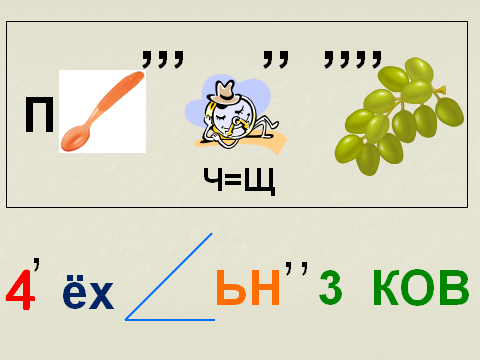 Слово учителя:Сегодня мы  проводим урок обобщения и систематизации знаний по теме «Площади четырехугольников». Вы должны уметь вычислять площади четырехугольников, треугольника, уметь анализировать и систематизировать имеющуюся у вас информацию о четырехугольниках и треугольниках.	Мир, в котором мы живем, наполнен геометрией домов и улиц, гор и полей, творениями природы и человека. Лучше ориентироваться в нем, открывать новое, понимать красоту окружающего мира поможет вам геометрия. Козьма Прутков сказал: «Глядя на мир, нельзя не удивляться». 2. Постановка цели и задач урока.Организационный момент.  – Здравствуйте, те, кто родился зимой! (те, кто родился зимой, здороваются и садятся)- Здравствуйте, те, кто родился летом! (те, кто родился летом, здороваются и садятся)- Здравствуйте, те, кто родился весной! (те, кто родился весной, здороваются и садятся)- Здравствуйте, те, кто родился осенью! (те, кто родился осенью, здороваются и садятся)- Ещё раз, все, здравствуйте!- Здороваться - это желать здоровья!Я желаю, чтобы во все времена года у вас было отличное здоровье и мы могли дружно общаться и выполнять работу.А чтобы узнать, что мы будем сегодня делать, вам надо отгадать тему урока.Слово учителя:Сегодня мы  проводим урок обобщения и систематизации знаний по теме «Площади четырехугольников». Вы должны уметь вычислять площади четырехугольников, треугольника, уметь анализировать и систематизировать имеющуюся у вас информацию о четырехугольниках и треугольниках.	Мир, в котором мы живем, наполнен геометрией домов и улиц, гор и полей, творениями природы и человека. Лучше ориентироваться в нем, открывать новое, понимать красоту окружающего мира поможет вам геометрия. Козьма Прутков сказал: «Глядя на мир, нельзя не удивляться». 2. Постановка цели и задач урока.Приветствие учителяВключаются в деловой ритм урокаУчитель объявляет тему урока.Совместно с учащимися определяет цели урока/ЦО, «зону ближайшего развития» учащихсяПрезентация Слайды Слайд 3, 4, 5Слайд  5, 6, 7У каждого учащегося на парте дескрипторыСлайд 8Середина урокаПовторение формул площадей четырехугольников и треугольника:«Не бойтесь формул!Учитесь владеть этимИнструментомчеловеческого гения!В формулах заключено величиеИ могущество разума…»Марков А. А.Работа в парах:«Лови ошибку»; Практическая работа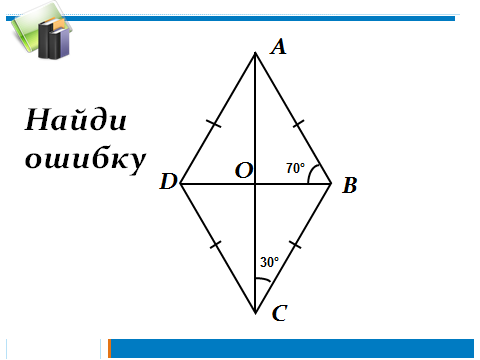 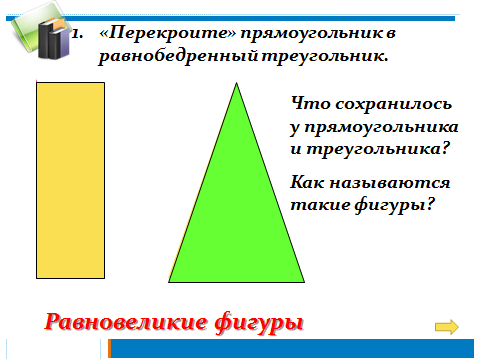 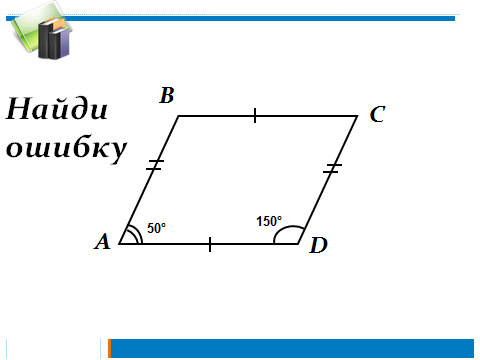 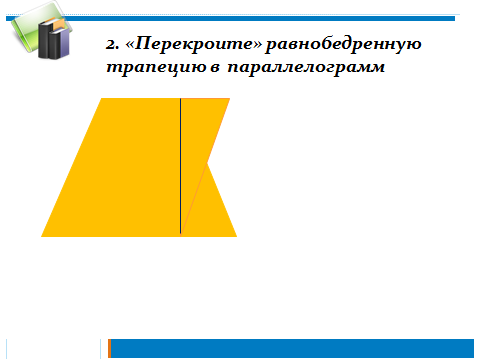 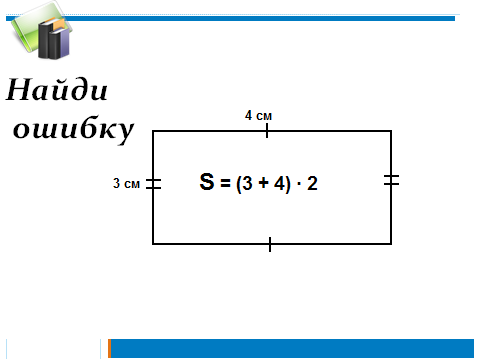 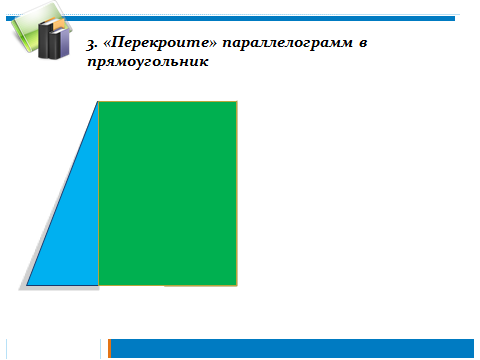 Решение задач по теме «Площадь параллелограмма»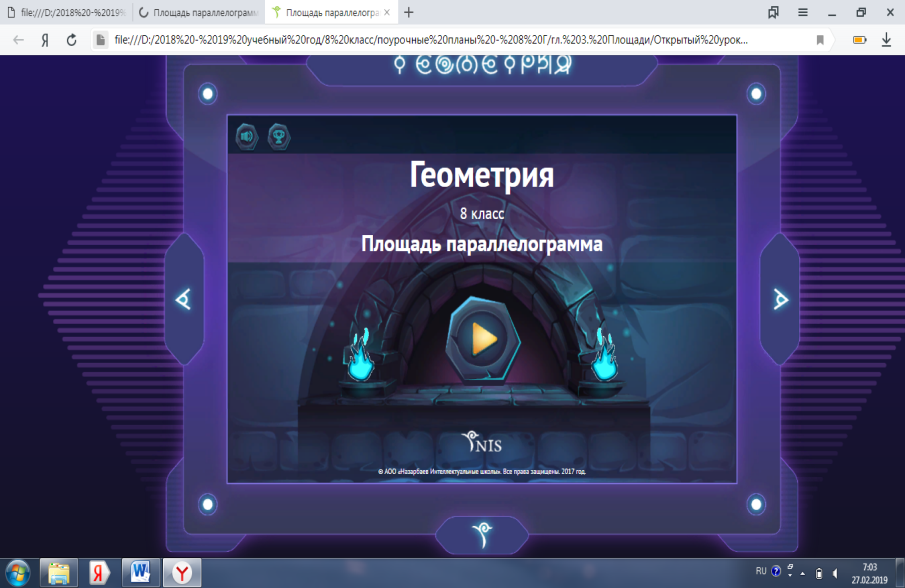 Практическая работа: "Мозговой штурм" (Деловая игра «Строитель»)Цель игры: закрепить знания, умения и навыки при решении практических (нестандартных) задач с использованием формул площадей параллелограмма, трапеции, треугольника.Основная идея игры состоит в том, чтобы создать производственную ситуацию, в которой учащиеся, поставив себя на место человека той или иной специальности, смогут увидеть и оценить значение математических знаний в производительном труде, самостоятельно овладеть необходимым теоретическим материалом и применить полученные знания на практике.Строительное производство сегодня – это механизированный процесс сборки зданий и сооружений из крупноразмерных деталей, изготовленных заводским способом. Столяр работает на деревообрабатывающих предприятиях, в столярных мастерских. Работает на различных станках (круглопильных, фуговальных, шипорезных и т.д.). Непосредственно на строительном объекте столяр устанавливает оконные и дверные блоки, производит настилку дощатых и паркетных полов, монтирует встроенную мебель и т. д. Выполнение такой работы невозможно без знания устройства и правил эксплуатации деревообрабатывающих станков, умения читать чертежи. Профессия требует объемного воображения, хорошего глазомера, знания геометрии, рисования, черчения.Сейчас, ребята, вы будете выступать в роли строителей. Требуется произвести настилку паркетного пола в игровом зале строящегося детского сада.Размер пола 5,75 * 8 м. Паркетные плитки имеют форму прямоугольных треугольников, параллелограммов, равнобедренных трапеций. Размеры плиток даны в сантиметрах.Правила игры.Класс делится на три группы (бригады).Первая – столяры. (Вам нужно изготовить плитки указанных размеров в таком количестве, чтобы после настилки пола не осталось лишних плиток и число треугольных плиток было минимальным, а плиток в форме параллелограммов и трапеций – одинаковое количество.)Вторая – поставщики.(Вам нужно доставит необходимое количество плиток на строительную площадку.Значит, вам также нужно просчитать.)Третья – паркетчики. (Чтобы проконтролировать доставку, надо наперед знать, сколько и каких паркетных плиток понадобится для покрытия пола.)Паркет укладывается в ряды так, что параллелограммы и трапеции чередуются, а треугольников в одном ряду всего два.Решение:Подсчеты показывают, что в одном ряду по ширине укладываются по два треугольника и по восемь параллелограммов и трапеций.1. Найдем площадь полоски шириной 20см и длиной 575смS = 20 · 575 = 11 500см2.2. Найдем площадь одного треугольникаS = ½ · 15 · 20 = 150см2.3. Найдем площадь одного параллелограммаS =35 · 20 = 700см2.4. Найдем площадь одной трапецииS = ½ · (50 + 20) · 20 = 700см2.5. Найдем. Сколько в эту полоску вмещается параллелограммов и трапеций:(11 500 – 2 · 150) : 700 = 16 . В полоску вмещается 8 параллелограммов и 8 трапеций.6. Найдем, сколько таких полос в длине комнаты: 800: 20 = 40.7. Найдем, сколько параллелограммов и трапеций в 40 полосках, т.е. во всей площади пола. Для этого 40 · 2 = 80.Проверка:1. Площадь всего пола:S = 800 · 575 = 460 000см2.2. Воспользуемся свойством площадей320 · 700 + 320 · 700 + 80 · 150 = 224 000 + 224 000+ 12 000 = 460 000см2Задание данного уровня позволяют активизировать мыслительную деятельность учащихся, развивать логику и мышление, воспитывать интерес к предмету, учит анализировать, обобщать и рассуждать, а также способствует развитию творческих способностей. Используются принцип содружества, коммуникативности.Повторение формул площадей четырехугольников и треугольника:«Не бойтесь формул!Учитесь владеть этимИнструментомчеловеческого гения!В формулах заключено величиеИ могущество разума…»Марков А. А.Работа в парах:«Лови ошибку»; Практическая работаРешение задач по теме «Площадь параллелограмма»Практическая работа: "Мозговой штурм" (Деловая игра «Строитель»)Цель игры: закрепить знания, умения и навыки при решении практических (нестандартных) задач с использованием формул площадей параллелограмма, трапеции, треугольника.Основная идея игры состоит в том, чтобы создать производственную ситуацию, в которой учащиеся, поставив себя на место человека той или иной специальности, смогут увидеть и оценить значение математических знаний в производительном труде, самостоятельно овладеть необходимым теоретическим материалом и применить полученные знания на практике.Строительное производство сегодня – это механизированный процесс сборки зданий и сооружений из крупноразмерных деталей, изготовленных заводским способом. Столяр работает на деревообрабатывающих предприятиях, в столярных мастерских. Работает на различных станках (круглопильных, фуговальных, шипорезных и т.д.). Непосредственно на строительном объекте столяр устанавливает оконные и дверные блоки, производит настилку дощатых и паркетных полов, монтирует встроенную мебель и т. д. Выполнение такой работы невозможно без знания устройства и правил эксплуатации деревообрабатывающих станков, умения читать чертежи. Профессия требует объемного воображения, хорошего глазомера, знания геометрии, рисования, черчения.Сейчас, ребята, вы будете выступать в роли строителей. Требуется произвести настилку паркетного пола в игровом зале строящегося детского сада.Размер пола 5,75 * 8 м. Паркетные плитки имеют форму прямоугольных треугольников, параллелограммов, равнобедренных трапеций. Размеры плиток даны в сантиметрах.Правила игры.Класс делится на три группы (бригады).Первая – столяры. (Вам нужно изготовить плитки указанных размеров в таком количестве, чтобы после настилки пола не осталось лишних плиток и число треугольных плиток было минимальным, а плиток в форме параллелограммов и трапеций – одинаковое количество.)Вторая – поставщики.(Вам нужно доставит необходимое количество плиток на строительную площадку.Значит, вам также нужно просчитать.)Третья – паркетчики. (Чтобы проконтролировать доставку, надо наперед знать, сколько и каких паркетных плиток понадобится для покрытия пола.)Паркет укладывается в ряды так, что параллелограммы и трапеции чередуются, а треугольников в одном ряду всего два.Решение:Подсчеты показывают, что в одном ряду по ширине укладываются по два треугольника и по восемь параллелограммов и трапеций.1. Найдем площадь полоски шириной 20см и длиной 575смS = 20 · 575 = 11 500см2.2. Найдем площадь одного треугольникаS = ½ · 15 · 20 = 150см2.3. Найдем площадь одного параллелограммаS =35 · 20 = 700см2.4. Найдем площадь одной трапецииS = ½ · (50 + 20) · 20 = 700см2.5. Найдем. Сколько в эту полоску вмещается параллелограммов и трапеций:(11 500 – 2 · 150) : 700 = 16 . В полоску вмещается 8 параллелограммов и 8 трапеций.6. Найдем, сколько таких полос в длине комнаты: 800: 20 = 40.7. Найдем, сколько параллелограммов и трапеций в 40 полосках, т.е. во всей площади пола. Для этого 40 · 2 = 80.Проверка:1. Площадь всего пола:S = 800 · 575 = 460 000см2.2. Воспользуемся свойством площадей320 · 700 + 320 · 700 + 80 · 150 = 224 000 + 224 000+ 12 000 = 460 000см2Задание данного уровня позволяют активизировать мыслительную деятельность учащихся, развивать логику и мышление, воспитывать интерес к предмету, учит анализировать, обобщать и рассуждать, а также способствует развитию творческих способностей. Используются принцип содружества, коммуникативности.Устная работаПрактическая работаРешают задачи, используя ЦОР Практческая работаСамооценивание Взаимооцени-ваниеСамооценивание Взаимооцени-ваниепрезентацияслайд 10презентацияслайд 11Модели четырехугольников и треугольниковКарточкиМодели четырехугольников: прямоугольник, трапеция, параллелограммЦОР «Площадь параллелограмма»Конец урокаЭкспресс-тестирование за компьютером: ФООдна сторона прямоугольника 5см, другая в два раза больше. Найдите его площадь.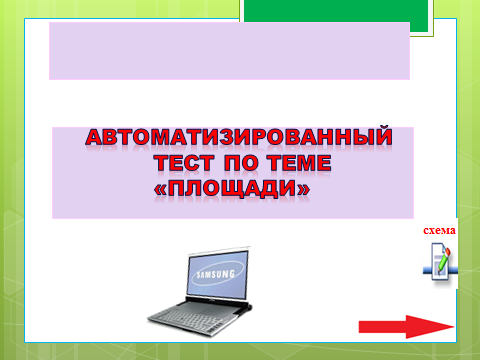 Площадь квадрата равна 36 см². Чему равна длина его стороны?Основание параллелограмма 8 см, а его площадь 56 см². Найдите высоту параллелограмма.Диагонали ромба равны 12см и 7см. Найдите его площадь.Чему равна площадь прямоугольного треугольника, если его катеты 6см и 8см.Дескриптор:    Обучающийся- строит чертеж;- определяет алгоритм решения;- выбирает формулу для вычисления площади  фигуры;- выполняет вычислительные операции;- находит площадь;Итоги урока:Ну вот и подходит к концу наш урок..Послушайте разговор наших четырёхугольников: Вот на распутье трёх дорог,  Избив подошвы всех сапог,  Сошлись четыре молодца. Все молоды, храбры, сильны,  Параллелограммом названы. Один был ромб, другой квадрат, Прямоугольник, и всем известный вам Параллелограмм. Заспорили они, А кто из них главней? - Конечно я, - сказал параллелограмм. Ведь я все свойства отдал вам. - Нет я, - сказал квадрат. Ведь у меня, куда не поверни,  Все стороны равны, Диагонали тоже ведь равны. Прямоугольник тут сказал: “А я твой кровный брат. Вот заберу свои углы,  Не будешь ты квадрат.” - Нет, дорогие вы мои,  Ведь я в фигурах знаю толк! Поэтому главней всех здесь – я!” Сказал тут ромб.  Какая из изученных фигур главнее всехРефлексияОбратная связь. С каким человечком на картинке вы себя ассоциируете при решении задач на нахождение площади треугольника, используя различные формулы? Почему? Напишите на стикере номер человечка и кратко опишите причину такого выбора.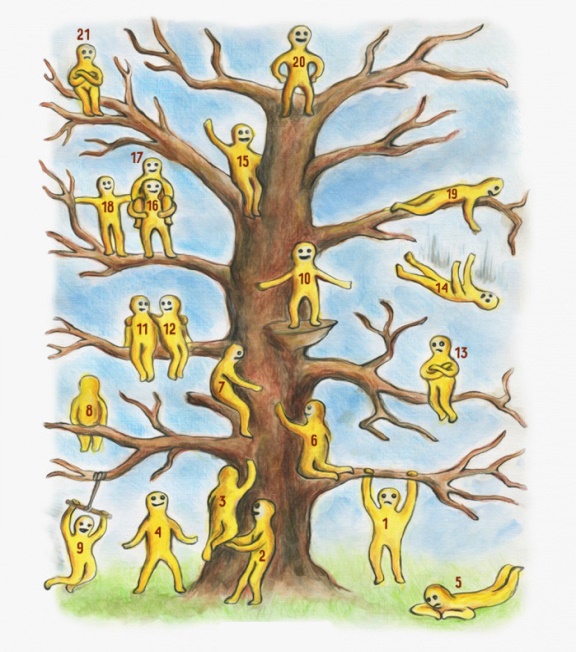 Домашнее задание: задание по карточкамЭкспресс-тестирование за компьютером: ФООдна сторона прямоугольника 5см, другая в два раза больше. Найдите его площадь.Площадь квадрата равна 36 см². Чему равна длина его стороны?Основание параллелограмма 8 см, а его площадь 56 см². Найдите высоту параллелограмма.Диагонали ромба равны 12см и 7см. Найдите его площадь.Чему равна площадь прямоугольного треугольника, если его катеты 6см и 8см.Дескриптор:    Обучающийся- строит чертеж;- определяет алгоритм решения;- выбирает формулу для вычисления площади  фигуры;- выполняет вычислительные операции;- находит площадь;Итоги урока:Ну вот и подходит к концу наш урок..Послушайте разговор наших четырёхугольников: Вот на распутье трёх дорог,  Избив подошвы всех сапог,  Сошлись четыре молодца. Все молоды, храбры, сильны,  Параллелограммом названы. Один был ромб, другой квадрат, Прямоугольник, и всем известный вам Параллелограмм. Заспорили они, А кто из них главней? - Конечно я, - сказал параллелограмм. Ведь я все свойства отдал вам. - Нет я, - сказал квадрат. Ведь у меня, куда не поверни,  Все стороны равны, Диагонали тоже ведь равны. Прямоугольник тут сказал: “А я твой кровный брат. Вот заберу свои углы,  Не будешь ты квадрат.” - Нет, дорогие вы мои,  Ведь я в фигурах знаю толк! Поэтому главней всех здесь – я!” Сказал тут ромб.  Какая из изученных фигур главнее всехРефлексияОбратная связь. С каким человечком на картинке вы себя ассоциируете при решении задач на нахождение площади треугольника, используя различные формулы? Почему? Напишите на стикере номер человечка и кратко опишите причину такого выбора.Домашнее задание: задание по карточкамЗаписывают домашнее задание Записывают домашнее задание  Слайд № 11,12Наглядный дидактический материал -  рефлексия